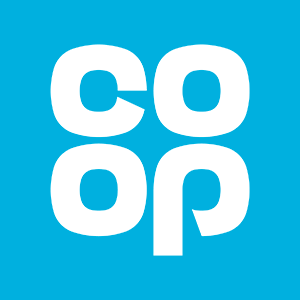 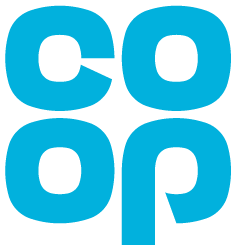 1.0. Create fund – ScanbackKey points/ Top tips4 types of fund can be created – Lumpsum – a onetime lumpsum given from Vendor to Co-op to promote selected productsScanback (on sale) – an amount of money given back to Co-op for every sale of selected articles in Co-op storesScanback (on purchase) – an amount of money given back to Co-op on orders for selected articles over a period of timeScanback (On Issue) – an amount of money given back to Co-op for every order unit sent from depot to store during the promotional period. This fund category is only available for wine suppliersThis training guide will walk through how to create a Scanback On Issue fund Articles can be included in the same Scanback On Issue fund if they have the same:Fund typeFund categoryAmount CurrencyPromo calendar and periodBuy-in datePreviously submitted fund proposals can be copied in to a new ‘in draft’ proposal using the ‘Recreate’ function (please see section 3.0)Create Fund - Homepage 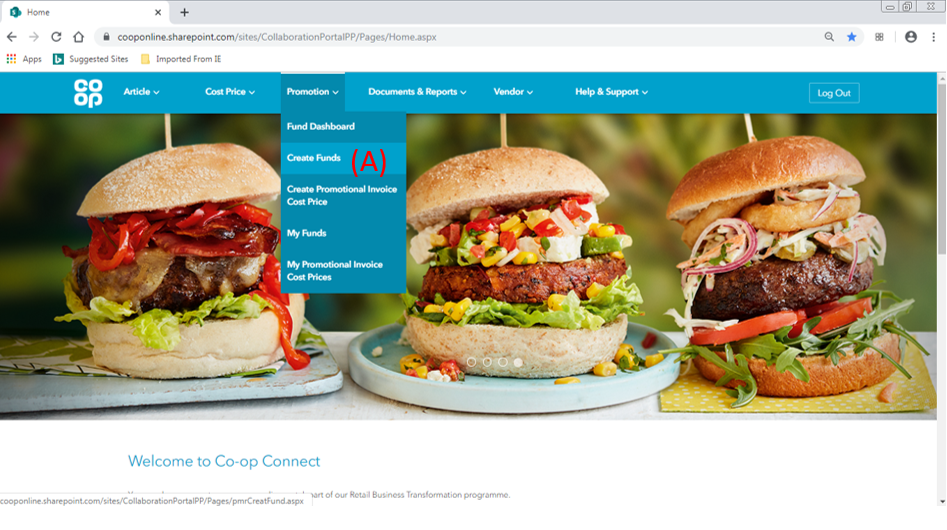 Click on the ‘Create funds’ option from the ‘Promotions’ menu in the main header.1.2. Create Funds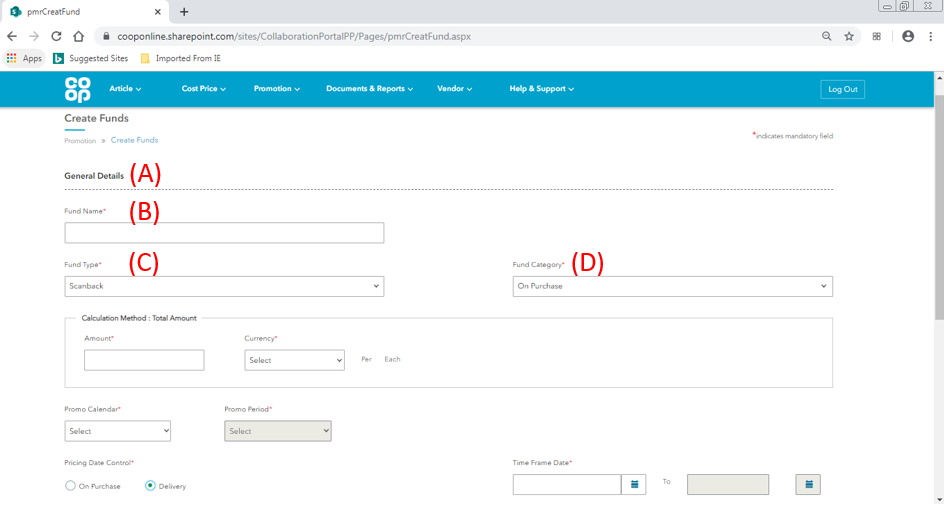 General details – The page is split in to 2 sections:General details – the details of the fund are added first, including fund type and promo periodAdd article – the articles are added that the fund is in reference toFund Name – Please enter a description which can be used to identify the fund. This will be attached to the fund and will displayed in SAP for the buyer to see, and also in the ‘My funds’ screen in Co-op Connect. This field is capped to 30 characters. Please confirm with your buyer if they require a specific format.Fund type – Select the type of fund. 4 types of fund can be created:Lumpsum – a onetime lumpsum given from the Vendor to the Co-op to promote selected articlesScanback (on sale) – an amount of money given back to Co-op for every sale of selected articles in Co-op stores Scanback (on purchase) – an amount of money given back to Co-op on orders for selected articles over a period of time Scanback (On Issue) – an amount of money given back to Co-op for every order unit sent from depot to store during the promotional period. The on issue fund category is only available for wine suppliers.1.2.1. Create Fund – Scanback (on issue)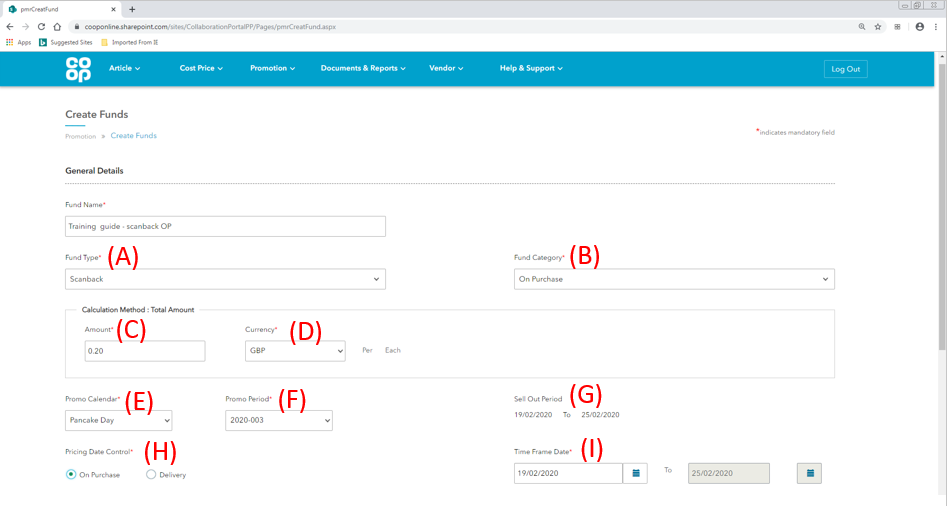 Fund type – Once ‘Scanback’ has been selected as the fund type, the ‘Fund Category’ field will become available.Fund Category – There are 3 different categories for the scanback fund type, this example shows the fields for Scanback – On Issue.Amount– please enter the amount of money that Co-op will get back for every order unit that is sent between depot and store during the promotional dates - per each/selling unit. e.g. Co-op orders in cases of 10 selling units from a vendor. The agreement is for every case ordered the Co-op will receive £1 back. The amount field = £0.10  Currency – Please select the currency from the dropdown that the ‘amount’ field will be in terms of.Promo Calendar – Please select the promo calendar that the funding will be in relation to.Promo Period – once the promo calendar has been selected, the promo period field will become available. This will have a dropdown menu of all the promo periods associated with the selected promo calendar.Sell out period - Once the promo period has been selected, the ‘Sell Out Period’ time frame will appear. This will display the dates of the promo period.Pricing date control – for scanback on issue funds, the fund is driven by what is sent from the Co-op’s depot to store**. The pricing date control field shows whether the orders included in the fund will be based on when the order was purchased, or when the order was received by Co-op. This field displays what has been previously agreed between vendor and buyer and is not amendable. For more information of changing vendor preferences, please see training material for ‘View/Amend Vendor details’.The field will show 2 options:On Purchase - Orders that are purchased within the time frame dateOn Delivery – Orders that are received by the Co-op within the time frame dateTime Frame date – using the calendar buttons, please select a period of time for the fund to be active based on the pricing date control setting.Once all the fields have been populated, press the ‘Save’ button at the bottom of the page. This will save the draft to the ‘My Funds’ screen with the change request number shown at the top of the screen in the green success banner. Add New Article 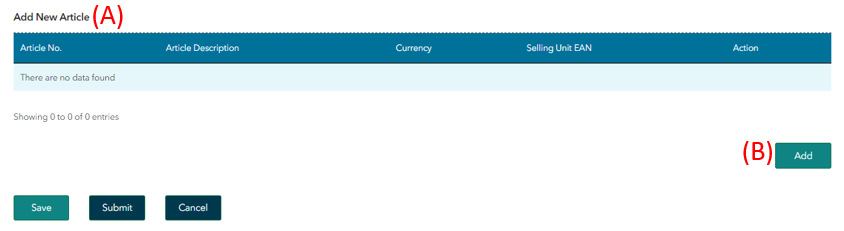 Add New Article – this table will show the articles that are associated with the fund.Add Articles – to select the articles that will be associated with the fund, please click the ‘Add’ button.1.3.1. Add New Article Pop Up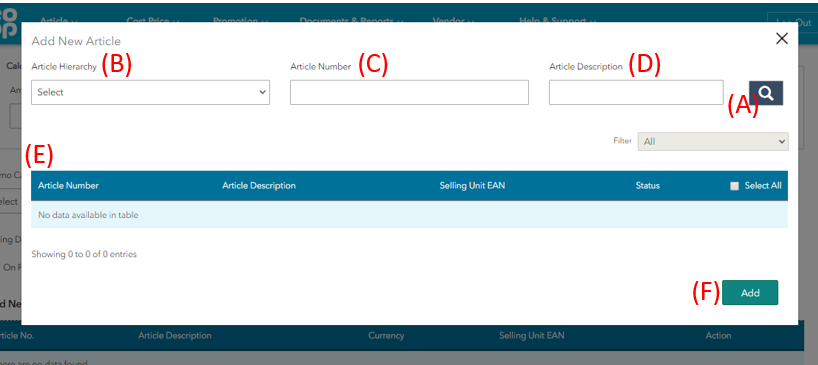 Search – The article table in the pop-up window will be empty. Use one of the fields below and click the search bar to populate the table with articles:Article Hierarchy – please select an article hierarchy from the dropdown menu.Article number – search for an article by the SAP article number.Article description – search for articles by the description.Article table – Once one or the search fields has been populated, click the search button to populate the table with articles that meet the criteria. Select the articles that will be included in the fund. Add – Once the articles are selected, click the ‘Add’ button to add them to the fund.When all of the details have been completed and the articles have been added to the fund, click ‘Submit’. 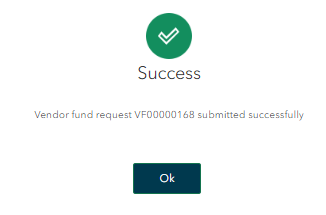 A success popup window will appear with the Change Request number for the fund - this will be in the format of: VF*******.Pressing ‘OK’ will direct you to the dashboard screen for Promotional funds. The dashboard screen gives a high-level view of all the created funds in all statuses. 1.4. Promotions Dashboard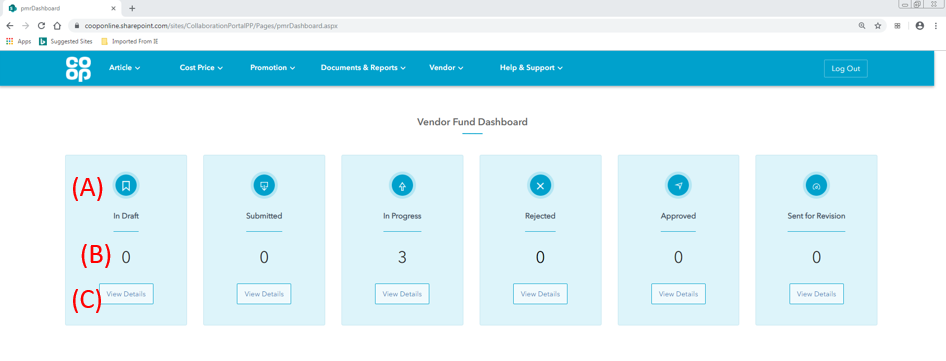 The dashboard screen gives a high-level view of all of the created funds in all statuses. Status - There will be six sections on the screen, each for a different status. Quantity – the number of fund proposals that are in the status.View Details - Clicking on the ‘view details’ button on each status will take you through the ‘My funds’ screen, showing funds that are only in the selected status.  2.0. View promotional fundsKey points/ Top tipsTo view a fund, click on the ‘Fund ID’ in the ‘My Funds’ promotion screen.Submitted fund proposals will have the fund CR ID included in the fund name. For example: 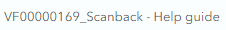 2.1. Homepage 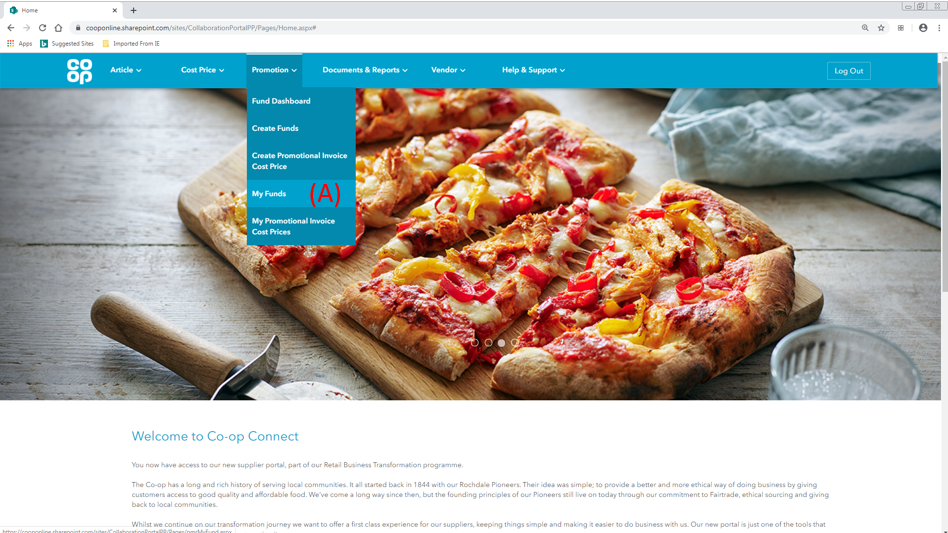 Click on the ‘My Funds’ option from the ‘Promotions’ menu in the main header.2.2. My funds 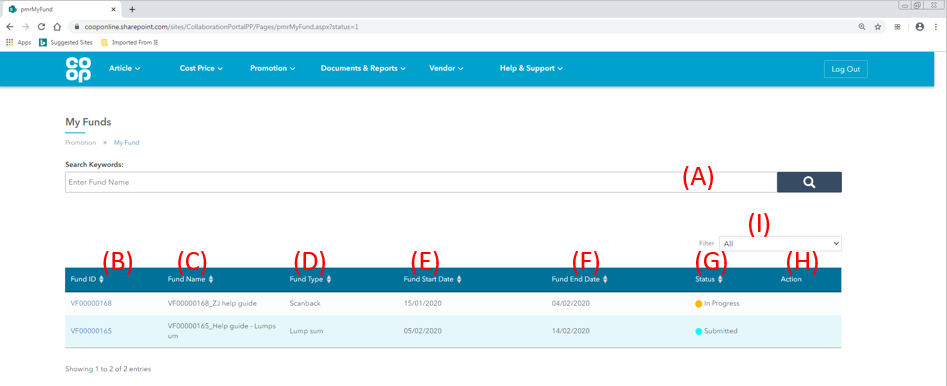 Search Keywords – Search for a fund by fund name.Fund ID – This column displays the unique ID that is generated and associated to every promotional fund proposal. To view a fund proposal, click on its fund ID.Fund name – The Fund Name column displays the description that was attached to the fund by the user in the Fund Name field.For draft funds, this will be the Fund name that has been entered in the Fund Name fieldFor funds that have been submitted, the Fund Name will automatically attach to the Fund CR ID. This column will display the Fund ID and the Fund Name togetherFund Type – this column displays whether the fund is a Scanback or Lumpsum fund. Fund Start Date – the dates of the promo period only (shown in the ‘sell out period’ of the create fund screen). Fund End Date – the dates of the promo period (shown in the ‘sell out period’ of the create fund screen).Status – This column shows the status of the fund. Please see below for a full list of statuses with their descriptions:Action – the action icons available for each proposal will be specific to the proposal. A list of all icons is below:Bin (draft status only) – delete a fund proposalAmend (draft and sent back for revision status only) – amend the details of a fundFilter – the list of funds can be filtered on their status. Select a status to filter the proposals available in the table. 10 funds can be displayed in the table on the screen at any one time. If more than 10 funds have been raised multiple pages will display. 2.3. View Fund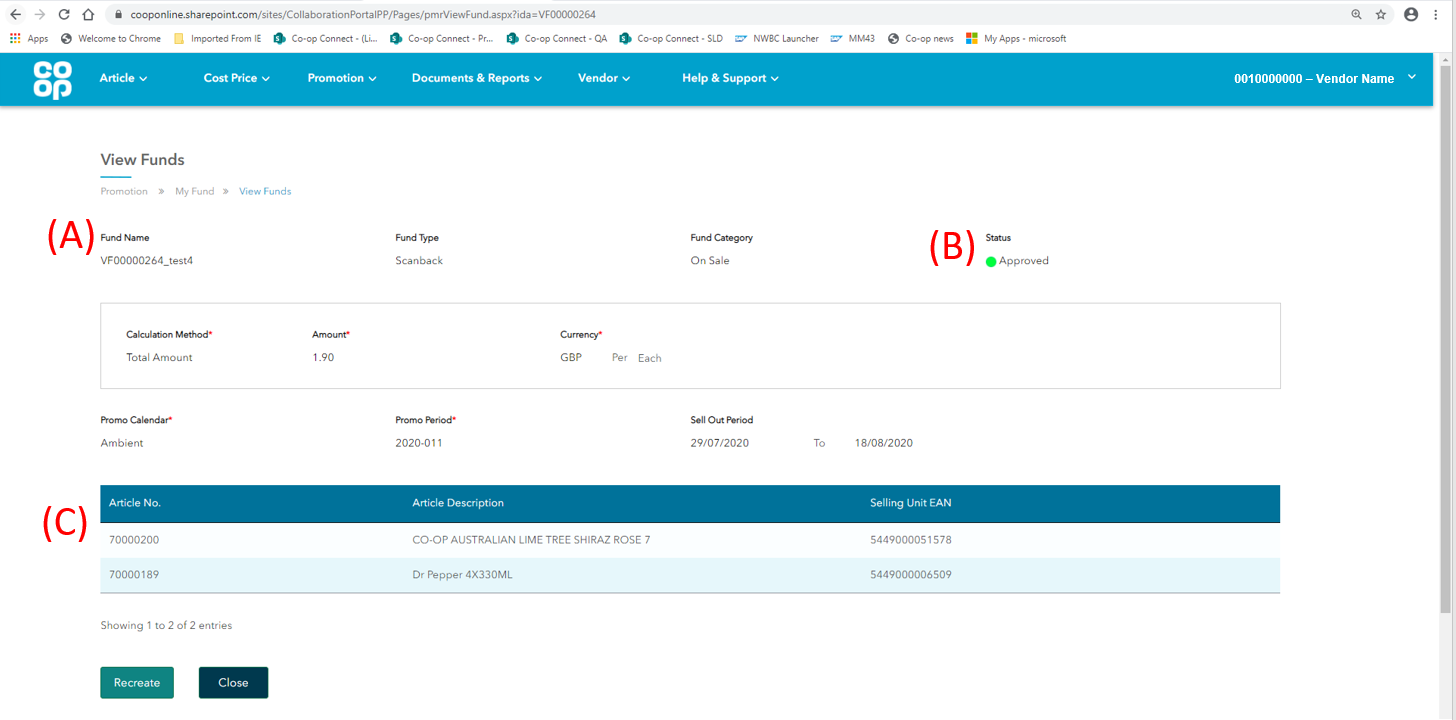 To view a promotional fund, click on the ‘Fund ID’ in the ‘My Funds’ screen. Once clicked, a screen similar the screenshot above will display.Fund name – the fund name will be a concatenation of the Fund ID and the Fund name that was given by the user during the fund’s creation. Status – the status that the fund proposal is currently in.Article table – The article table shows all the articles that are attached to the fund proposal. 3.0. Recreate (copy) funding proposals The recreate function has been deployed to help suppliers reduce the amount of time it takes to submit promotional funding and cost price proposals. Recreating a proposal will bring all the information of the previously submitted proposal in to a new ‘in draft’ proposal which can then be amended and submitted to the buyer. Key points/ Top tipsThe recreate function can be used for both promotional funding (Create Fund) and standard cost price proposals (but not for ‘Promotional Invoice Cost price’ submissions)A proposal can be recreated by clicking on the CR number in the ‘My funds’ screen under the main ‘Promotions’ headerPromotional funding proposals can be recreated if they are in one of the following statuses:3.1. High level instructions – Recreate Promotional Funding ProposalTo copy the details of a previously submitted promotional funding proposal in to a new ‘in draft’ CR:Click on the ‘My Funds’ option under the main ‘Promotions’ headerClick on the Fund ID number (beginning VF***) of the proposal you would like to recreateScroll to the bottom of the page and click the ‘Recreate’ buttonComplete the details of the proposal that have not been copied/ amend any details neededSubmit the cost price proposal to buyer for review3.2. Recreate funds - Full guide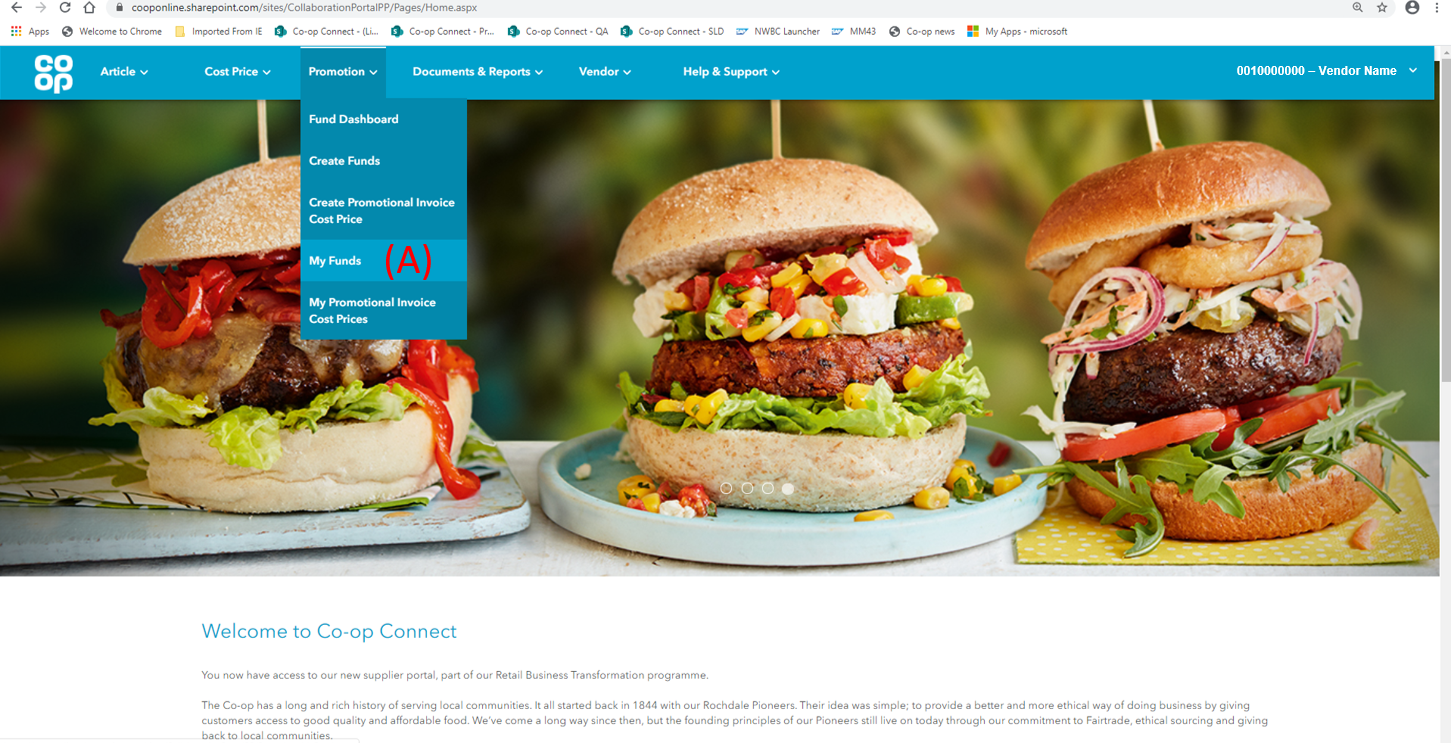 Click on the ‘My Funds’ option under the main ‘Promotions’ header3.3. My Funds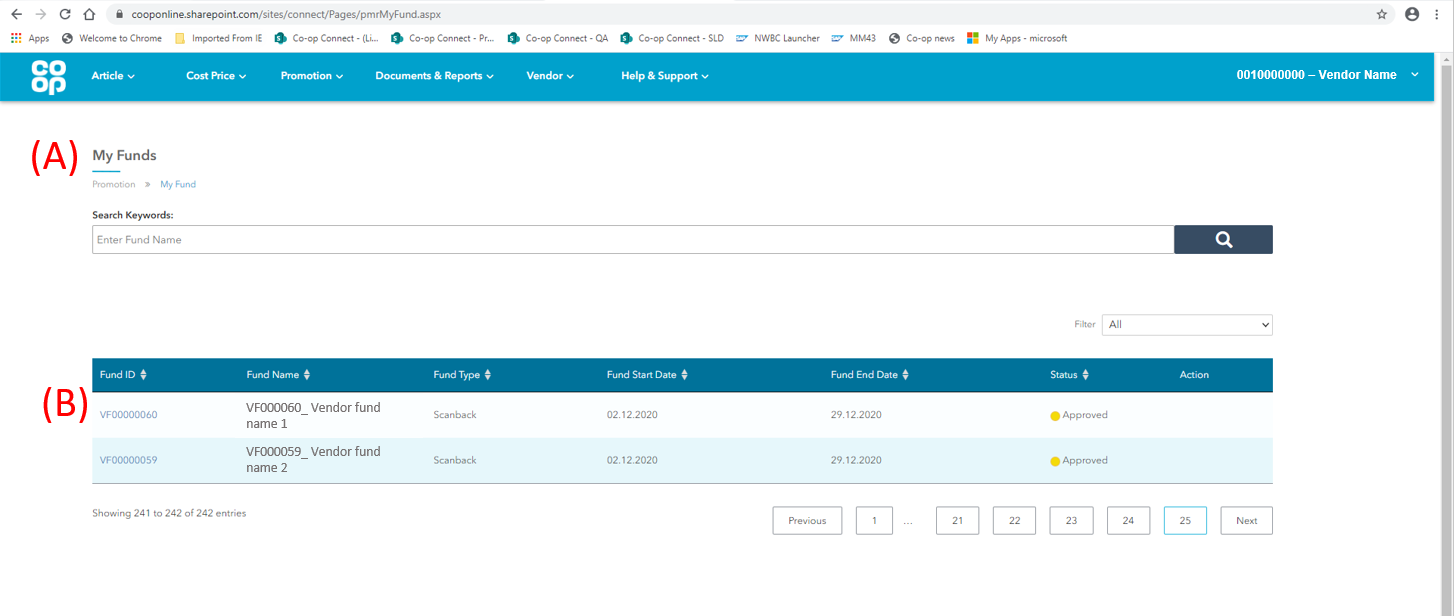 My funds – the ‘My Funds’ screen displays all of the funding proposals that have been submitted by the Vendor across all usersFund ID – click on the Fund ID of the proposal that is to be recreatedClick on the CR number of a previously submitted fund proposal3.4. View Funds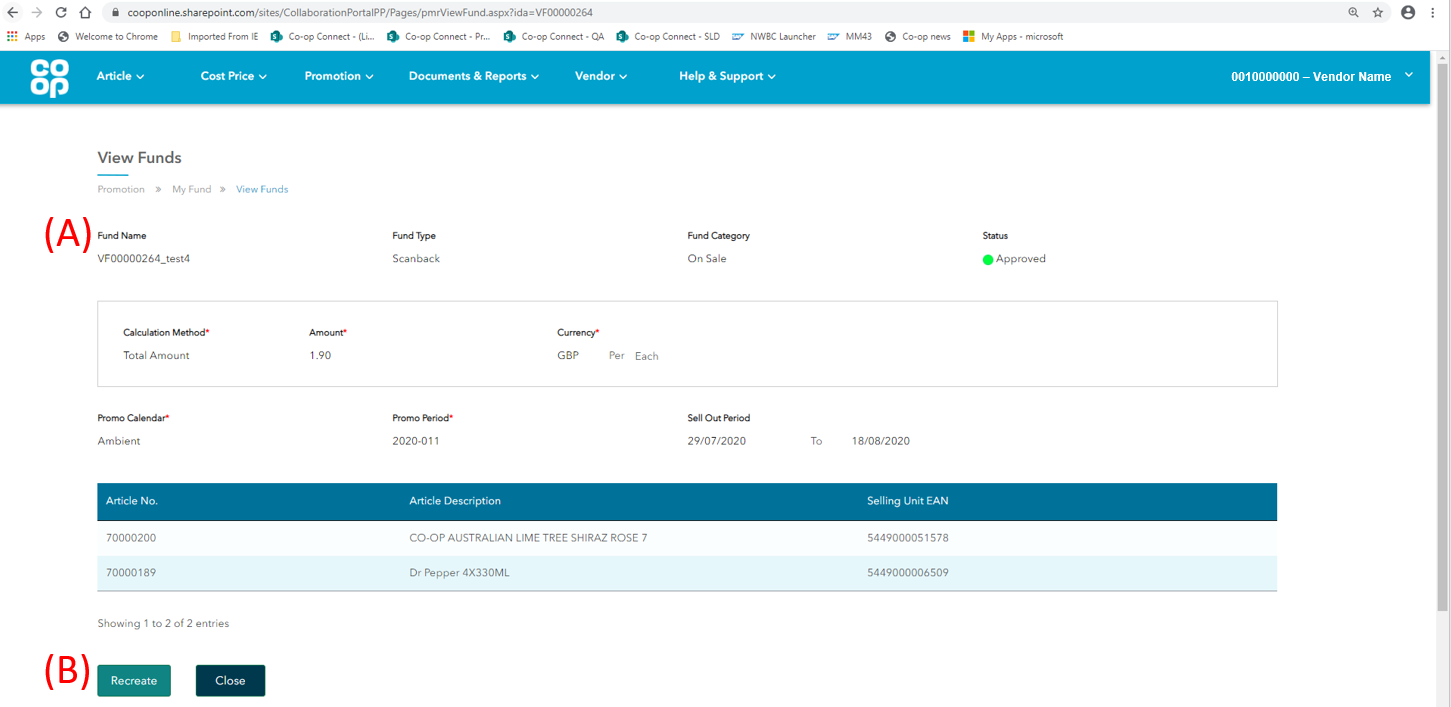 Fund details – the screen will show the details of the previously submitted fund, these will be the details that are copied into a new proposal once ‘Recreate’ is clickedRecreate - the ‘Recreate’ button is at the bottom of the screen. Clicking on this button will open a new ‘in draft’ fund proposal, copying the following from the original CR:Fund type & category Amount & CurrencyArticles3.5. Recreate Funds – VF***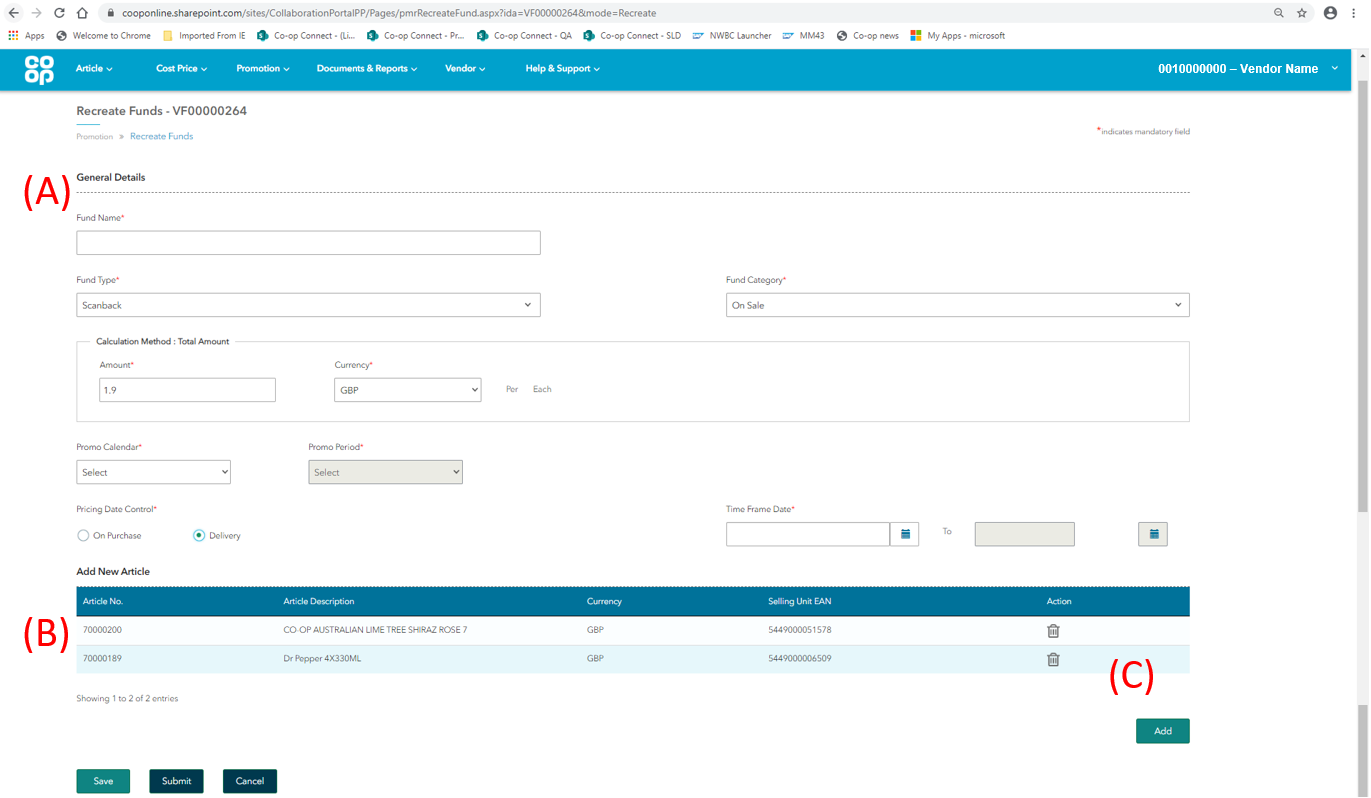 Header level details – the following fields will not copy from the previous funding proposal and will need to be completed by the user before submission:Fund namePromo Calendar & PeriodAll the fields and details of the ‘in draft’ proposal can be amended before submissionArticle table – the units of the articles that were in the previous fund proposal will have copied through to the table. The articles attached to the recreated proposal can be amended Delete unit – the articles that have been copied into the new proposal can be amended:Units can be deleted using the bin iconNew units can be added by clicking the ‘Add New Article’ buttonOnce all the details have been completed, the proposal can be submitted through to the buyer as a new proposal.Fund CategoryDescriptionScanback – on IssueAn amount of money given back to Co-op for every order unit sent from depot to store during the promotional period. The on issue fund category is only available for wine suppliers.StatusDescriptionDraftFunds that have been started and saved, but not yet submitted. The buyer will only see the fund once submitted.Submitted Funds that have been submitted and have not yet hit our systems. Funds should only be in submitted status for a short period of time.In ProgressFunds that have successfully hit our system and are now with the buyer for review. Approved Funds that have been approved by the buyer. Sent for RevisionFunds that have been sent back for revision by the buyer. These funds will need to be amended and resubmitted. Rejected Funds that have been rejected by the buyer. StatusDescriptionDraftThe fund has been started and saved, but not yet submitted. The buyer will only see the fund once submitted.Submitted The fund has been submitted and has not yet hit our systems. This status should only show for a short period of time.In ProgressThe fund has successfully hit our system and is now with the buyer for review. Approved The buyer has approved the fund.Sent for RevisionThe buyer has sent the fund back for revision. Rejected The buyer has rejected the fund.StatusDescriptionDraftThe fund has been started and saved, but not yet submitted. The buyer will only see the fund once submitted.Submitted The fund has been submitted and has not yet hit our systems. This status should only show for a short period of time.In ProgressThe fund has successfully hit our system and is now with the buyer for review. Approved The buyer has approved the fund.Sent for RevisionThe buyer has sent the fund back for revision. Rejected The buyer has rejected the fund. In progressApprovedRejected